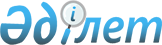 2011-2013 жылдарға арналған қалалық бюджет туралы
					
			Күшін жойған
			
			
		
					Қарағанды облысы Балқаш қалалық мәслихатының 2010 жылғы 24 желтоқсандағы N 39/300 шешімі. Қарағанды облысы Балқаш қаласының Әділет басқармасында 2010 жылғы 31 желтоқсанда N 8-4-206 тіркелді. Мерзімінің аяқталуына байланысты қолданылуы тоқтатылды (Қарағанды облысы Балқаш қалалық мәслихатының 2012 жылғы 29 наурыздағы N 85/1-23 хатымен)      Ескерту. Мерзімінің аяқталуына байланысты қолданылуы тоқтатылды (Қарағанды облысы Балқаш қалалық мәслихатының 2012.03.29 N 85/1-23 хатымен).

      Қазақстан Республикасының 2008 жылғы 4 желтоқсандағы Бюджет кодексіне, Қазақстан Республикасының 2001 жылғы 23 қаңтардағы "Қазақстан Республикасындағы жергілікті мемлекеттік басқару және өзін-өзі басқару туралы" Заңына сәйкес қалалық мәслихат ШЕШТІ:



      1. Осы шешімге қоса тіркелген 1, 2 және 3 қосымшаларға сәйкес 2011-2013 жылдарға арналған қалалық бюджет бекітілсін, оның ішінде 2011 жылға келесі көлемдерде:

      1) кірістер – 4 126 995 мың теңге, оның ішінде:

      салықтық түсімдер – 2 174 855 мың теңге;

      салықтық емес түсімдер – 16 362 мың теңге;

      негізгі капиталды сатудан түсетін түсімдер – 48 569 мың теңге;

      трансферттер түсімі – 1 887 209 мың теңге;

      2) шығындар – 4 337 609 мың теңге;

      3) таза бюджеттік кредиттеу – 0 мың теңге:

      бюджеттік кредиттер – 0 мың теңге; 

      бюджеттік кредиттерді өтеу – 0 мың теңге;

      4) қаржы активтерімен операциялар бойынша сальдо – 74 958 мың теңге, оның ішінде:

      қаржы активтерін сатып алу – 49 958 мың теңге;

      мемлекеттің қаржы активтерін сатудан түсетін түсімдер – 0 мың теңге;

      5) бюджет дефициті (профициті) – алу 285 572 мың теңге;

      6) бюджет дефицитін қаржыландыру (бюджет профицитін пайдалану) – 285 572 мың теңге:

      қарыздар түсімі – 188 440 мың теңге;

      қарыздарды өтеу – 221 978 мың теңге;

      бюджеттік қаржының пайдалыналатын қалдықтары – 319 110 мың теңге.

      Ескерту. 1-тармаққа өзгертулер енгізілді - Қарағанды облысы Балқаш қалалық мәслихатының 2011.03.24 N 43/334 (2011.01.01 бастап қолданысқа енеді); 2011.08.05 N 48/371 (2011.01.01 бастап қолданысқа енеді); 2011.09.21 N 50/383 (2011.01.01 бастап қолданысқа енеді); 2011.10.12 N 51/396 (2011.01.01 бастап қолданысқа енеді); 2011.11.09 N 52/399 (2011.01.01 бастап қолданысқа енеді); 2011.12.08 N 54/407 (2011.01.01 бастап қолданысқа енеді) шешімдерімен.



      2. 2011 жылға арналған облыстық бюджетке, кірістерді бөлу нормативтері келесі мөлшерлерде белгіленсін:

      1) жеке табыс салығы бойынша – 50 пайыз;

      2) әлеуметтік салық бойынша – 50 пайыз.



      3. 2011 жылға арналған қалалық бюджет кірістерінің құрамында 977 341 мың теңге сомасында облыстық бюджеттен субвенциялар көзделгені ескерілсін.



      4. 2011 жылға арналған қалалық бюджет түсімдерінің құрамында негізгі орта және жалпы орта білім беретін мемлекеттік мекемелердегі физика, химия, биология кабинеттерін оқу жабдығымен жарақтандыруға 8 192 мың теңге сомасында ағымдағы нысаналы трансферттер көзделгені ескерілсін.

      Ескерту. 4-тармаққа өзгерту енгізілді - Қарағанды облысы Балқаш қалалық мәслихатының 2011.11.09 N 52/399 (2011.01.01 бастап қолданысқа енеді) шешімімен.



      4-1. 2011 жылы қалалық бюджеттің құрамында 11 710 мың теңге көлемінде кәсіби даярлық, кадрлардың біліктілігін арттыру және қайта даярлау, еңбек ақыны жартылай субсидиялау, кәсіпкерлікке оқыту, көші-қонды субсидиялау, жұмыспен қамту орталықтарын құруға ағымдағы нысаналы трансферттер көзделгені ескерілсін.

      Ескерту. Шешім 4-1 тармақпен толықтырылды - Қарағанды облысы Балқаш қалалық мәслихатының 2011.03.24 N 43/334 (2011.01.01 бастап қолданысқа енеді); өзгерту енгізілді - Қарағанды облысы Балқаш қалалық мәслихатының 2011.11.09 N 52/399 (2011.01.01 бастап қолданысқа енеді) шешімдерімен.



      4-2. 2011 жылға арналған қалалық бюджет түсімдерінің құрамында мектеп мұғалімдеріне және мектепке дейінгі ұйымдардың тәрбиешілеріне біліктілік санаты үшін қосымша ақы көлемін ұлғайтуға 16 028 мың теңге сомасында ағымдағы нысаналы трансферттер көзделгені ескерілсін.

      Ескерту. Шешім 4-2 тармақпен толықтырылды - Қарағанды облысы Балқаш қалалық мәслихатының 2011.03.24 N 43/334 (2011.01.01 бастап қолданысқа енеді) шешімімен.



      4-3. 2011 жылға арналған қалалық бюджет түсімдерінің құрамында Қазақстан Республикасы Денсаулық сақтау саласын дамытудың 2011-2015 жылдарға арналған "Саламатты Қазақстан" мемлекеттік бағдарламасы шеңберінде іс-шаралар өткізуге 2 070 мың теңге сомасында ағымдағы нысаналы трансферттер көзделгені ескерілсін.

      Ескерту. Шешім 4-3 тармақпен толықтырылды - Қарағанды облысы Балқаш қалалық мәслихатының 2011.03.24 N 43/334 (2011.01.01 бастап қолданысқа енеді) шешімімен.



      4-4. алынып тасталды - 2011.11.09 N 52/399 (2011.01.01 бастап қолданысқа енеді) шешімімен.



      4-5. 2011 жылға арналған қалалық бюджет түсімдерінің құрамында "Кентiшiлiк (қалаiшiлiк) және ауданiшiлiк қоғамдық жолаушылар тасымалдарын ұйымдастыруға" 1 140 мың теңге сомасында ағымдағы нысаналы трансферттер көзделгені ескерілсін.

      Ескерту. Шешім 4-5 тармақпен толықтырылды - Қарағанды облысы Балқаш қалалық мәслихатының 2011.08.05 N 48/371 (2011.01.01 бастап қолданысқа енеді) шешімімен.



      5. 2011 жылға арналған қалалық бюджет түсімдерінің құрамында бастауыш, негізгі орта және жалпы орта білім беретін мемлекеттік мекемелерінде лингафондық және мультимедиялық кабинеттерін құруға 5 409 мың теңге сомасында ағымдағы нысаналы трансферттер көзделгені ескерілсін.

      Ескерту. 5 тармаққа өзгерту енгізілді - Қарағанды облысы Балқаш қалалық мәслихатының 2011.11.09 N 52/399 (2011.01.01 бастап қолданысқа енеді) шешімімен.



      6. 2011 жылға арналған қалалық бюджет түсімдерінің құрамында мектепке дейінгі білім беру ұйымдарында мемлекеттік білім беру тапсырыстарын іске асыруға 71 911 мың теңге сомасында ағымдағы нысаналы трансферттер көзделгені ескерілсін.



      7. алынып тасталды - Қарағанды облысы Балқаш қалалық мәслихатының 2011.03.24 N 43/334 (2011.01.01 бастап қолданысқа енеді) шешімімен.



      8. алынып тасталды - Қарағанды облысы Балқаш қалалық мәслихатының 2011.03.24 N 43/334 (2011.01.01 бастап қолданысқа енеді) шешімімен.



      9. 2011 жылға арналған қалалық бюджет түсімдерінің құрамында жетім баланы (жетім балаларды) және ата-аналарының қамқорынсыз қалған баланы (балаларды) күтіп-ұстауға асыраушыларына ай сайынғы ақшалай қаражат төлемдерін 28 123 мың теңге сомасында ағымдағы нысаналы трансферттер көзделгені ескерілсін.



      10. 2011 жылға арналған қалалық бюджет түсімдерінің құрамында арнаулы әлеуметтік қызметтер стандарттарын енгізуге 6 534 мың теңге сомасында ағымдағы нысаналы трансферттер көзделгені ескерілсін.

      Ескерту. 10 тармаққа өзгерту енгізілді - Қарағанды облысы Балқаш қалалық мәслихатының 2011.11.09 N 52/399 (2011.01.01 бастап қолданысқа енеді) шешімімен.



      11. 2011 жылға арналған қалалық бюджет түсімдерінің құрамында "Бизнестің жол картасы - 2020" бағдарламасы шеңберінде жеке кәсіпкерлікті қолдауға 1 560 мың теңге сомасында ағымдағы нысаналы трансферттер көзделгені ескерілсін.



      12. 2011 жылға арналған қалалық бюджет түсімдерінің құрамында эпизоотияға қарсы іс-шаралар жүргізуге 1 739 мың теңге сомасында ағымдағы нысаналы трансферттер көзделгені ескерілсін.

      Ескерту. 12-тармаққа өзгертулер енгізілді - Қарағанды облысы Балқаш қалалық мәслихатының 2011.03.24 N 43/334 (2011.01.01 бастап қолданысқа енеді); 2011.11.09 N 52/399 (2011.01.01 бастап қолданысқа енеді) шешімдерімен.



      13. 2011 жылға арналған қалалық бюджеттің түсімдерінің құрамында мемлекеттік коммуналдық тұрғын үй қорының тұрғын үйін салуға және (немесе) сатып алуға 284 466 мың теңге сомасында нысаналы даму трансферттер көзделгені ескерілсін.

      Ескерту. 13-тармаққа өзгертулер енгізілді - Қарағанды облысы Балқаш қалалық мәслихатының 2011.09.21 N 50/383 (2011.01.01 бастап қолданысқа енеді); 2011.10.12 N 51/396 (2011.01.01 бастап қолданысқа енеді); 2011.11.09 N 52/399 (2011.01.01 бастап қолданысқа енеді); 2011.12.08 N 54/407 (2011.01.01 бастап қолданысқа енеді) шешімдерімен.



      13-1. 2011 жылға арналған қалалық бюджеттің түсімдерінің құрамында жұмыспен қамту 2020 бағдарламасы шеңберінде инженерлік коммуникациялық инфрақұрылымдардың дамуына 8 193 мың теңге сомасында нысаналы даму трансферттер көзделгені ескерілсін.

      Ескерту. Шешім 13-1 тармақпен толықтырылды - Қарағанды облысы Балқаш қалалық мәслихатының 2011.03.24 N 43/334 (2011.01.01 бастап қолданысқа енеді) шешімімен.



      14. 2011 жылға арналған қалалық бюджеттің түсімдерінің құрамында мемлекеттік коммуналдық тұрғын үй қорының тұрғын үйлерін салуға, қайта жаңартуға және қалпына келтіруге 75 000 мың теңге сомасында нысаналы даму трансферттер көзделгені ескерілсін.



      15. 2011 жылға арналған қалалық бюджет түсімдерінің құрамында Инженерлік коммуникациялық инфрақұрылымды дамыту және жайластыруға 15 660 мың теңге сомасында нысаналы даму трансферттер көзделгені ескерілсін.

      Ескерту. 15-тармаққа өзгерту енгізілді - Қарағанды облысы Балқаш қалалық мәслихатының 2011.09.21 N 50/383 (2011.01.01 бастап қолданысқа енеді) шешімімен.



      16. 2011 жылға арналған қалалық бюджет түсімдерінің құрамында тұрғын үй - коммуналдық шаруашылығын дамытуға 222 845 мың теңге сомасында ағымдағы нысаналы трансферттер көзделгені ескерілсін.

      Ескерту. 16-тармаққа өзгерту енгізілді - Қарағанды облысы Балқаш қалалық мәслихатының 2011.11.09 N 52/399 (2011.01.01 бастап қолданысқа енеді) шешімімен.



      17. 2011 жылға арналған қалалық бюджет түсімдерінің құрамында сумен жабдықтау жүйесін дамытуға 149 288 мың теңге сомасында нысаналы даму трансферттер көзделгені ескерілсін.



      17-1. 2011 жылға арналған қалалық бюджеттің түсімдерінің құрамында Жұмыспен қамту 2020 бағдарламасы шеңберінде тұрғын үй салуға және (немесе) сатып алуға 218 440 мың теңге сомасында бюджеттік кредиттер көзделгені ескерілсін.

      Ескерту. Шешім 17-1 тармақпен толықтырылды - Қарағанды облысы Балқаш қалалық мәслихатының 2011.06.17 N 46/354 (2011.01.01 бастап қолданысқа енеді) шешімімен.



      18. Балқаш қаласы әкімдігінің 2011 жылға арналған резерві 200 мың теңге сомасында бекітілсін.

      Ескерту. 18-тармаққа өзгерту енгізілді - Қарағанды облысы Балқаш қалалық мәслихатының 2011.11.09 N 52/399 (2011.01.01 бастап қолданысқа енеді) шешімімен.



      19. Осы шешімнің 4, 5, 6 қосымшаларына сәйкес Қоңырат, Саяқ, Гүлшат кенттерінде жүзеге асырылатын бюджеттік бағдарламалар бойынша шығындары 2011 жылға арналған қалалық бюджет шығындарының құрамында белгіленгендіктері ескерілсін.



      20. 2011 жылға арналған қалалық бюджетті орындау барысында, осы шешімге 7 қосымшаға сәйкес, жергілікті бюджеттік бағдарламалар секвестрлеуге жатпайтындығы белгіленсін.



      21. Заңды тұлғалардың жарғылық капиталын құруға немесе ұлғайтуға және бюджеттік инвестициялық жобаларды (бағдарламаларды) іске асыруға бағытталған бюджеттік бағдарламаларға бөліне отырып, 2011 жылға арналған қалалық бюджеттің дамуының бюджеттік бағдарламаларының тізбесі, осы шешімге 8 қосымшаға сәйкес бекітілсін.



      22. Осы шешім 2011 жылдың 1 қаңтарынан бастап қолданысқа енеді.      Сессия төрайымы                            Р. Қойбағарова      Қалалық мәслихат хатшысы                   И. Сторожко

Қалалық мәслихаттың

2010 жылғы 24 желтоқсандағы

N 39/300 шешіміне

1 қосымша 

2011 жылға арналған қалалық бюджет      Ескерту. 1-қосымша жаңа редакцияда - Қарағанды облысы Балқаш қалалық мәслихатының 2011.12.08 N 54/407 (2011.01.01 бастап қолданысқа енеді) шешімімен.

Қалалық мәслихаттың

2010 жылғы 24 желтоқсандағы

N 39/300 шешіміне

2 қосымша 

2012 жылға арналған қалалық бюджет

Қалалық мәслихаттың

2010 жылғы 24 желтоқсандағы

N 39/300 шешіміне

3 қосымша 

2013 жылға арналған қалалық бюджет

Қалалық мәслихаттың

2010 жылғы 24 желтоқсандағы

N 39/300 шешіміне

4 қосымша 

2011 жылда Қонырат кентінде жүзеге асырылатын бюджеттік бағдарламалар бойынша шығындар      Ескерту. 4-қосымша жаңа редакцияда - Қарағанды облысы Балқаш қалалық мәслихатының 2011.10.12 N 51/396 (2011.01.01 бастап қолданысқа енеді) шешімімен.

Қалалық мәслихаттың

2010 жылғы 24 желтоқсандағы

N 39/300 шешіміне

5 қосымша 

2011 жылда Саяқ кентінде жүзеге асырылатын бюджеттік бағдарламалар бойынша шығындар

Қалалық мәслихаттың

2010 жылғы 24 желтоқсандағы

N 39/300 шешіміне

6 қосымша 

2011 жылда Гүлшат кентінде жүзеге асырылатын бюджеттік бағдарламалар бойынша шығындар      Ескерту. 6-қосымша жаңа редакцияда - Қарағанды облысы Балқаш қалалық мәслихатының 2011.11.09 N 52/399 (2011.01.01 бастап қолданысқа енеді) шешімімен.

Қалалық мәслихаттың

2010 жылғы 24 желтоқсандағы

N 39/300 шешіміне

7 қосымша 

2011 жылға арналған қалалық бюджетті орындау барысында секвестрлеуге жатпайтын бюджеттік бағдарламалардың тізімі

Қалалық мәслихаттың

2010 жылғы 24 желтоқсандағы

N 39/300 шешіміне

8 қосымша 

2011 жылға арналған қалалық бюджеттің дамудың бюджеттік бағдарламаларының тізбесі      Ескерту. 8-қосымша жаңа редакцияда - Қарағанды облысы Балқаш қалалық мәслихатының 2011.03.24 N 43/334 (2011.01.01 бастап қолданысқа енеді) шешімімен.
					© 2012. Қазақстан Республикасы Әділет министрлігінің «Қазақстан Республикасының Заңнама және құқықтық ақпарат институты» ШЖҚ РМК
				СанатыСанатыСанатыСанатыСомасы, (мың теңге)СыныбыСыныбыСыныбыСомасы, (мың теңге)Iшкi сыныбыIшкi сыныбыСомасы, (мың теңге)АтауыСомасы, (мың теңге)I. Кірістер41269951Салықтық түсімдер217485501Табыс салығы7867892Жеке табыс салығы78678903Әлеуметтiк салық5645441Әлеуметтік салық564544104Меншiкке салынатын салықтар6075261Мүлiкке салынатын салықтар4807803Жер салығы191244Көлiк құралдарына салынатын салық1075845Бірыңғай жер салығы3805Тауарларға, жұмыстарға және қызметтерге салынатын iшкi салықтар1942422Акциздер70333Табиғи және басқа ресурстарды пайдаланғаны үшiн түсетiн түсiмдер1550114Кәсiпкерлiк және кәсiби қызметтi жүргiзгенi үшiн алынатын алымдар173085Ойын бизнесіне салық1489008Заңдық мәнді іс-әрекеттерді жасағаны және (немесе) оған уәкілеттігі бар мемлекеттік органдар немесе лауазымды адамдар құжаттар бергені үшін алатын міндетті төлемдер217541Мемлекеттік баж217542Салықтық емес түсiмдер1636201Мемлекеттік меншіктен түсетін кірістер92091Мемлекеттік кәсіпорындардың таза кірісі бөлігінің түсімдері2785Мемлекет меншігіндегі мүлікті жалға беруден түсетін кірістер893102Мемлекеттік бюджеттен қаржыландырылатын мемлекеттік мекемелердің тауарларды (жұмыстарды, қызметтерді) өткізуінен түсетін түсімдер901Мемлекеттік бюджеттен қаржыландырылатын мемлекеттік мекемелердің тауарларды (жұмыстарды, қызметтерді) өткізуінен түсетін түсімдер9004Мемлекеттік бюджеттен қаржыландырылатын, сондай-ақ Қазақстан Республикасы Ұлттық Банкінің бюджетінен (шығыстар сметасынан) ұсталатын және қаржыландырылатын мемлекеттік мекемелер салатын айыппұлдар, өсімпұлдар, санкциялар, өндіріп алулар32641Мұнай секторы ұйымдарынан түсетін түсімдерді қоспағанда, мемлекеттік бюджеттен қаржыландырылатын, сондай-ақ Қазақстан Республикасы Ұлттық Банкінің бюджетінен (шығыстар сметасынан) ұсталатын және қаржыландырылатын мемлекеттік мекемелер салатын айыппұлдар, өсімпұлдар, санкциялар, өндіріп алулар326406Басқа да салықтық емес түсiмдер37991Басқа да салықтық емес түсiмдер37993Негізгі капиталды сатудан түсетін түсімдер4856901Мемлекеттік мекемелерге бекітілген мемлекеттік мүлікті сату91Мемлекеттік мекемелерге бекітілген мемлекеттік мүлікті сату903Жердi және материалдық емес активтердi сату485601Жерді сату179782Материалдық емес активтерді сату305824Трансферттердің түсімдері188720902Мемлекеттiк басқарудың жоғары тұрған органдарынан түсетiн трансферттер18872092Облыстық бюджеттен түсетiн трансферттер1887209Функционалдық топФункционалдық топФункционалдық топФункционалдық топФункционалдық топСомасы, (мың теңге)Кіші функцияКіші функцияКіші функцияКіші функцияСомасы, (мың теңге)Бюджеттік бағдарламалардың әкiмшiсiБюджеттік бағдарламалардың әкiмшiсiБюджеттік бағдарламалардың әкiмшiсiСомасы, (мың теңге)БағдарламаБағдарламаСомасы, (мың теңге)АтауыСомасы, (мың теңге)II. Шығындар433760901Жалпы сипаттағы мемлекеттiк қызметтер2276391Мемлекеттiк басқарудың жалпы функцияларын орындайтын өкiлдi, атқарушы және басқа органдар180776112Аудан (облыстық маңызы бар қала) мәслихатының аппараты21598001Аудан (облыстық маңызы бар қала) мәслихатының қызметін қамтамасыз ету жөніндегі қызметтер21476003Мемлекеттік органдардың күрделі шығыстары122122Аудан (облыстық маңызы бар қала) әкімінің аппараты117651001Аудан (облыстық маңызы бар қала) әкімінің қызметін қамтамасыз ету жөніндегі қызметтер106010003Мемлекеттік органдардың күрделі шығыстары11641123Қаладағы аудан, аудандық маңызы бар қала, кент, ауыл (село), ауылдық (селолық) округ әкімінің аппараты41527001Қаладағы аудан, аудандық маңызы бар қаланың, кент, ауыл (село), ауылдық (селолық) округ әкімінің қызметін қамтамасыз ету жөніндегі қызметтер37918022Мемлекеттік органдардың күрделі шығыстары36092Қаржылық қызмет36811452Ауданның (облыстық маңызы бар қаланың) қаржы бөлімі36811001Аудандық бюджетті орындау және коммуналдық меншікті (облыстық маңызы бар қала) саласындағы мемлекеттік саясатты іске асыру жөніндегі қызметтер12198003Салық салу мақсатында мүлікті бағалауды жүргізу1757010Коммуналдық меншікті жекешелендіруді ұйымдастыру130011Коммуналдық меншікке түскен мүлікті есепке алу, сақтау, бағалау және сату227265Жоспарлау және статистикалық қызмет10052453Ауданның (облыстық маңызы бар қаланың) экономика және бюджеттік жоспарлау бөлімі10052453001Экономикалық саясатты, мемлекеттік жоспарлау жүйесін қалыптастыру және дамыту және ауданды (облыстық маңызы бар қаланың) басқару саласындағы мемлекеттік саясатты іске асыру жөніндегі қызметтер1005202Қорғаныс102041Әскери мұқтаждар10204122Аудан (облыстық маңызы бар қала) әкімінің аппараты10204005Жалпыға бірдей әскери міндетті атқару шеңберіндегі іс-шаралар1020403Қоғамдық тәртіп, қауіпсіздік, құқықтық, сот, қылмыстық-атқару қызметі194901Құқық қорғау қызметi19490458Ауданның (облыстық маңызы бар қаланың) тұрғын үй-коммуналдық шаруашылық, жолаушылар көлігі және автомобиль жолдары бөлімі19490021Елдi мекендерде жол жүрісі қауiпсiздiгін қамтамасыз ету1949004Бiлiм беру21827011Мектепке дейiнгi тәрбие және оқыту150011471Ауданның (облыстық маңызы бар қаланың) білім, дене шынықтыру және спорт бөлімі150011003Мектепке дейінгі тәрбие ұйымдарының қызметін қамтамасыз ету133983025Мектеп мұғалімдеріне және мектепке дейінгі ұйымдардың тәрбиешілеріне біліктілік санаты үшін қосымша ақы көлемін ұлғайту160282Бастауыш, негізгі орта және жалпы орта білім беру1979030471Ауданның (облыстық маңызы бар қаланың) білім, дене шынықтыру және спорт бөлімі1979030004Жалпы білім беру1918881005Балалар мен жеткіншектерге қосымша білім беру601499Бiлiм беру саласындағы өзге де қызметтер53660471Ауданның (облыстық маңызы бар қаланың) білім, дене шынықтыру және спорт бөлімі53660009Ауданның (облыстық маңызы бар қаланың) мемлекеттік білім беру мекемелер үшін оқулықтар мен оқу-әдiстемелiк кешендерді сатып алу және жеткізу24000010Аудандық (қалалық) ауқымдағы мектеп олимпиадаларын және мектептен тыс іс-шараларды өткiзу1537020Жетім баланы (жетім балаларды) және ата-аналарының қамқорынсыз қалған баланы (балаларды) күтіп-ұстауға асыраушыларына ай сайынғы ақшалай қаражат төлемдері2812305Денсаулық сақтау20702Халықтың денсаулығын қорғау2070471Ауданның (облыстық маңызы бар қаланың) білім, дене шынықтыру және спорт бөлімі2070024Қазақстан Республикасы Денсаулық сақтау саласын дамытудың 2011-2015 жылдарға арналған «Саламатты Қазақстан» мемлекеттік бағдарламасы шеңберінде іс-шаралар өткізу207006Әлеуметтiк көмек және әлеуметтiк қамсыздандыру2228202Әлеуметтiк көмек189098123Қаладағы аудан, аудандық маңызы бар қала, кент, ауыл (село), ауылдық (селолық) округ әкімінің аппараты3168003Мұқтаж азаматтарға үйінде әлеуметтік көмек көрсету3168451Ауданның (облыстық маңызы бар қаланың) жұмыспен қамту және әлеуметтік бағдарламалар бөлімі178030002Еңбекпен қамту бағдарламасы72509003Қайтыс болған Совет Одағының батырларын, «Халық қаһармандарын», Социалистік Еңбек ерлерін, Даңқ Орденінің үш дәрежесімен және «Отан» орденімен марапатталған соғыс ардагерлері мен мүгедектерін жерлеу рәсімдері бойынша қызмет көрсету0005Мемлекеттік атаулы әлеуметтік көмек2230006Тұрғын үй көмегі1297007Жергілікті өкілетті органдардың шешімі бойынша мұқтаж азаматтардың жекелеген топтарына әлеуметтік көмек44210010Үйден тәрбиеленіп оқытылатын мүгедек балаларды материалдық қамтамасыз ету1153014Мұқтаж азаматтарға үйде әлеуметтiк көмек көрсету3195601618 жасқа дейінгі балаларға мемлекеттік жәрдемақылар4867017Мүгедектерді оңалту жеке бағдарламасына сәйкес, мұқтаж мүгедектерді міндетті гигиеналық құралдармен қамтамасыз етуге, және ымдау тілі мамандарының, жеке көмекшілердің қызмет көрсету8863023Жұмыспен қамту орталықтарының қызметін қамтамасыз ету10945471Ауданның (облыстық маңызы бар қаланың) білім, дене шынықтыру және спорт бөлімі7900012Жергілікті өкілді органдардың шешімі бойынша білім беру ұйымдарының күндізгі оқу нысанында оқушылары мен тәрбиеленушілерді қоғамдық көлікте (таксиден басқа) жеңілдікпен жол жүру түрінде әлеуметтік қолдау79009Әлеуметтiк көмек және әлеуметтiк қамтамасыз ету салаларындағы өзге де қызметтер33722451Ауданның (облыстық маңызы бар қаланың) жұмыспен қамту және әлеуметтік бағдарламалар бөлімі33722001Жергілікті деңгейде халық үшін әлеуметтік бағдарламаларды жұмыспен қамтуды қамтамасыз етуді іске асыру саласындағы мемлекеттік саясатты іске асыру жөніндегі қызметтер3265009011Жәрдемақыларды және басқа да әлеуметтік төлемдерді есептеу, төлеу мен жеткізу бойынша қызметтерге ақы төлеу628021Мемлекеттік органдардың күрделі шығыстары44407Тұрғын үй-коммуналдық шаруашылық11352621Тұрғын үй шаруашылығы456778472Ауданның (облыстық маңызы бар қаланың) құрылыс, сәулет және қала құрылысы бөлімі456778003Мемлекеттік коммуналдық тұрғын үй қорының тұрғын үй құрылысы және (немесе) сатып алу432925004Инженерлік коммуникациялық инфрақұрылымды дамыту және жайластыру15660018Жұмыспен қамту 2020 бағдарламасы шеңберінде инженерлік коммуникациялық инфрақұрылымдардың дамуы81932Коммуналдық шаруашылық485366123Қаладағы аудан, аудандық маңызы бар қала, кент, ауыл (село), ауылдық (селолық) округ әкімінің аппараты6500014Елді мекендерді сумен жабдықтауды ұйымдастыру6500458Ауданның (облыстық маңызы бар қаланың) тұрғын үй-коммуналдық шаруашылық, жолаушылар көлігі және автомобиль жолдары бөлімі347578012Сумен жабдықтау және су бөлу жүйесінің қызмет етуі347578472Ауданның (облыстық маңызы бар қаланың) құрылыс, сәулет және қала құрылысы бөлімі1312887006Сумен жабдықтау жүйесін дамыту1312883Елді-мекендерді көркейту193118123Қаладағы аудан, аудандық маңызы бар қала, кент, ауыл (село), ауылдық (селолық) округ әкімінің аппараты15534008Елді мекендерде көшелерді жарықтандыру6120009Елді мекендердің санитариясын қамтамасыз ету1915011Елді мекендерді абаттандыру мен көгалдандыру7499458Ауданның (облыстық маңызы бар қаланың) тұрғын үй-коммуналдық шаруашылық, жолаушылар көлігі және автомобиль жолдары бөлімі177584015Елдi мекендердегі көшелердi жарықтандыру40372016Елдi мекендердiң санитариясын қамтамасыз ету13559017Жерлеу орындарын күтiп-ұстау және туысы жоқтарды жерлеу2962018Елдi мекендердi абаттандыру және көгалдандыру12069108Мәдениет, спорт, туризм және ақпараттық кеңістiк2453991Мәдениет саласындағы қызмет57213123Қаладағы аудан, аудандық маңызы бар қала, кент, ауыл (село), ауылдық (селолық) округ әкімінің аппараты5846006Жергілікті деңгейде мәдени-демалыс жұмыстарын қолдау5846455Ауданның (облыстық маңызы бар қаланың) мәдениет және тілдерді дамыту бөлімі51367003Мәдени-демалыс жұмысын қолдау513672Спорт46256471Ауданның (облыстық маңызы бар қаланың) білім, дене шынықтыру және спорт бөлімі46256013Ұлттық және бұқаралық спорт түрлерін дамыту30602014Аудандық (облыстық маңызы бар қалалық) деңгейде спорттық жарыстар өткiзу5655015Әртүрлi спорт түрлерi бойынша аудан (облыстық маңызы бар қала) құрама командаларының мүшелерiн дайындау және олардың облыстық спорт жарыстарына қатысуы99993Ақпараттық кеңiстiк101314455Ауданның (облыстық маңызы бар қаланың) мәдениет және тілдерді дамыту бөлімі83445006Аудандық (қалалық) кiтапханалардың жұмыс iстеуi68618007Мемлекеттік тілді және Қазақстан халықтарының басқа да тілдерін дамыту14827456Ауданның (облыстық маңызы бар қаланың) ішкі саясат бөлімі17869002Газеттер мен журналдар арқылы мемлекеттік ақпараттық саясат жүргізу жөніндегі қызметтер12400005Телерадио хабарларын тарату арқылы мемлекеттік ақпараттық саясатты жүргізу жөніндегі қызметтер54699Мәдениет, спорт, туризм және ақпараттық кеңiстiктi ұйымдастыру жөнiндегi өзге де қызметтер40616455Ауданның (облыстық маңызы бар қаланың) мәдениет және тілдерді дамыту бөлімі9494001Жергілікті деңгейде тілдерді және мәдениетті дамыту саласындағы мемлекеттік саясатты іске асыру жөніндегі қызметтер8944010Мемлекеттік органдардың күрделі шығыстары550456Ауданның (облыстық маңызы бар қаланың) ішкі саясат бөлімі31122001Жергілікті деңгейде аппарат, мемлекеттілікті нығайту және азаматтардың әлеуметтік сенімділігін қалыптастыруда мемлекеттік саясатты іске асыру жөніндегі қызметтер10301003Жастар саясаты саласындағы өңірлік бағдарламаларды iске асыру20534006Мемлекеттік органдардың күрделі шығыстары28710Ауыл, су, орман, балық шаруашылығы, ерекше қорғалатын табиғи аумақтар, қоршаған ортаны және жануарлар дүниесін қорғау, жер қатынастары612881Ауыл шаруашылығы14335474Ауданның (облыстық маңызы бар қаланың) ауыл шаруашылығы және ветеринария бөлімі14335001Жергілікті деңгейде ветеринария саласындағы мемлекеттік саясатты іске асыру жөніндегі қызметтер12107003Мемлекеттік органдардың күрделі шығыстары184005Мал көмінділерінің (биотермиялық шұңқырлардың) жұмыс істеуін қамтамасыз ету994007Қаңғыбас иттер мен мысықтарды аулауды және жоюды ұйымдастыру10502Су шаруашылығы18000458Ауданның (облыстық маңызы бар қаланың) тұрғын үй-коммуналдық шаруашылығы, жолаушылар көлігі және автомобиль жолдары бөлімі18000025Сумен жабдықтау жүйесін дамыту180006Жер қатынастары27214463Ауданның (облыстық маңызы бар қаланың) жер қатынастары бөлімі27214001Аудан (облыстық маңызы бар қала) аумағында жер қатынастарын реттеу саласындағы мемлекеттік саясатты іске асыру жөніндегі қызметтер11396004Жердi аймақтарға бөлу жөнiндегi жұмыстарды ұйымдастыру14598006Аудандық маңызы бар қалалардың, кенттердiң, ауылдардың (селолардың), ауылдық (селолық) округтердiң шекарасын белгiлеу кезiнде жүргiзiлетiн жерге орналастыру823007Мемлекеттік органдардың күрделі шығыстары3979Ауыл, су, орман, балық шаруашылығы және қоршаған ортаны қорғау мен жер қатынастары саласындағы өзге де қызметтер1739474Ауданның (облыстық маңызы бар қаланың) ауыл шаруашылығы және ветеринария бөлімі1739013Эпизоотияға қарсы іс-шаралар жүргізу173911Өнеркәсіп, сәулет, қала құрылысы және құрылыс қызметі134412Сәулет, қала құрылысы және құрылыс қызметі13441472Ауданның (облыстық маңызы бар қаланың) құрылыс, сәулет және қала құрылысы бөлімі13441001Жергілікті деңгейде құрылыс, сәулет және қала құрылысы саласындағы мемлекеттік саясатты іске асыру жөніндегі қызметтер1344112Көлiк және коммуникация1607141Автомобиль көлiгi159574458Ауданның (облыстық маңызы бар қаланың) тұрғын үй-коммуналдық шаруашылық, жолаушылар көлігі және автомобиль жолдары бөлімі159574023Автомобиль жолдарының жұмыс істеуін қамтамасыз ету1595749Көлiк және коммуникациялар саласындағы өзге де қызметтер1140458Ауданның (облыстық маңызы бар қаланың) тұрғын үй-коммуналдық шаруашылық, жолаушылар көлігі және автомобиль жолдары бөлімі1140024Кентiшiлiк (қалаiшiлiк), қала маңы және ауданiшiлiк қоғамдық жолаушылар тасымалдарын ұйымдастыру114013Басқалар517223Кәсiпкерлiк қызметтi қолдау және бәсекелестікті қорғау9867469Ауданның (облыстық маңызы бар қаланың) кәсіпкерлік бөлімі9867001Жергілікті деңгейде кәсіпкерлік пен өнеркәсіпті дамыту саласындағы мемлекеттік саясатты іске асыру жөніндегі қызметтер8344003Кәсіпкерлік қызметті қолдау15239Басқалар41855451Ауданның (облыстық маңызы бар қаланың) жұмыспен қамту және әлеуметтік бағдарламалар бөлімі1560022«Бизнестің жол картасы - 2020» бағдарламасы шеңберінде жеке кәсіпкерлікті қолдау1560452Ауданның (облыстық маңызы бар қаланың) қаржы бөлімі0452012Ауданның (облыстық маңызы бар қаланың) жергілікті атқарушы органының резерві0453Ауданның (облыстық маңызы бар қаланың) экономика және бюджеттік жоспарлау бөлімі668453003Жергілікті бюджеттік инвестициялық жобалардың және концессиялық жобалардың техникалық-экономикалық негіздемелерін әзірлеу және оған сараптама жүргізу668458Ауданның (облыстық маңызы бар қаланың) тұрғын үй-коммуналдық шаруашылық, жолаушылар көлігі және автомобиль жолдары бөлімі18113001Жергілікті деңгейде тұрғын үй-коммуналдық шаруашылығы, жолаушылар көлігі және автомобиль жолдары саласындағы мемлекеттік саясатты іске асыру жөніндегі қызметтер17246013Мемлекеттік органдардың күрделі шығыстары867471Ауданның (облыстық маңызы бар қаланың) білім, дене шынықтыру және спорт бөлімі21514001Білім, дене шынықтыру және спорт бөлімі қызметін қамтамасыз ету20312018Мемлекеттік органдардың күрделі шығыстары120214Борышқа қызмет көрсету31Борышқа қызмет көрсету3452Ауданның (облыстық маңызы бар қаланың) қаржы бөлімі3013Жергілікті атқарушы органдардың облыстық бюджеттен қарыздар бойынша сыйақылар мен өзге де төлемдерді төлеу бойынша борышына қызмет көрсету315Трансферттер48561Трансферттер4856452Ауданның (облыстық маңызы бар қаланың) қаржы бөлімі4856006Нысаналы пайдаланылмаған (толық пайдаланылмаған) трансферттерді қайтару4856III. Таза бюджеттік кредиттеу0IV. Қаржы активтерімен жасалатын операциялар бойынша сальдо74958Қаржы активтерін сатып алу74958Мемлекеттің қаржы активтерін сатудан түсетін түсімдер013Басқалар749589Басқалар74958452Ауданның (облыстық маңызы бар қаланың) қаржы бөлімі74958014Заңды тұлғалардың жарғылық капиталын қалыптастыру немесе ұлғайту74958V. Бюджет тапшылығы (профициті)-285572VI. Бюджет тапшылығын (профицитін пайдалану) қаржыландыру285572Қарыздар түсімі188440Қарыздарды өтеу221978Бюджет қаражаттарының пайдаланылатын қалдықтары319110СанатыСанатыСанатыСанатыСомасы, (мың теңге)СыныбыСыныбыСыныбыСомасы, (мың теңге)Iшкi сыныбыIшкi сыныбыСомасы, (мың теңге)АтауыСомасы, (мың теңге)I. Кірістер35808661Салықтық түсімдер240170401Табыс салығы8487542Жеке табыс салығы84875403Әлеуметтiк салық5549871Әлеуметтік салық55498704Меншiкке салынатын салықтар7170481Мүлiкке салынатын салықтар5980193Жер салығы222354Көлiк құралдарына салынатын салық967495Бірыңғай жер салығы4505Тауарларға, жұмыстарға және қызметтерге салынатын iшкi салықтар2556672Акциздер105743Табиғи және басқа ресурстарды пайдаланғаны үшiн түсетiн түсiмдер2145374Кәсiпкерлiк және кәсiби қызметтi жүргiзгенi үшiн алынатын алымдар185575Құмар ойын бизнеске салық1199908Заңдық мәнді іс-әрекеттерді жасағаны және (немесе) оған уәкілеттігі бар мемлекеттік органдар немесе лауазымды адамдар құжаттар бергені үшін алатын міндетті төлемдер252481Мемлекеттік баж252482Салықтық емес түсiмдер885801Мемлекеттік меншіктен түсетін кірістер71065Мемлекет меншігіндегі мүлікті жалға беруден түсетін кірістер710602Мемлекеттік бюджеттен қаржыландырылатын мемлекеттік мекемелердің тауарларды (жұмыстарды, қызметтерді) өткізуінен түсетін түсімдер1161Мемлекеттік бюджеттен қаржыландырылатын мемлекеттік мекемелердің тауарларды (жұмыстарды, қызметтерді) өткізуінен түсетін түсімдер11606Басқа да салықтық емес түсiмдер16361Басқа да салықтық емес түсiмдер16363Негізгі капиталды сатудан түсетін түсімдер4104603Жердi және материалдық емес активтердi сату410461Жерді сату359852Материалдық емес активтерді сату50614Трансферттердің түсімдері112925802Мемлекеттiк басқарудың жоғары тұрған органдарынан түсетiн трансферттер11292582Облыстық бюджеттен түсетiн трансферттер1129258Функционалдық топФункционалдық топФункционалдық топФункционалдық топФункционалдық топСомасы, (мың теңге)Кіші функцияКіші функцияКіші функцияКіші функцияСомасы, (мың теңге)Бюджеттік бағдарламалардың әкiмшiсiБюджеттік бағдарламалардың әкiмшiсiБюджеттік бағдарламалардың әкiмшiсiСомасы, (мың теңге)БағдарламаБағдарламаСомасы, (мың теңге)АтауыСомасы, (мың теңге)II. Шығындар346386801Жалпы сипаттағы мемлекеттiк қызметтер1809821Мемлекеттiк басқарудың жалпы функцияларын орындайтын өкiлдi, атқарушы және басқа органдар156009112Аудан (облыстық маңызы бар қала) мәслихатының аппараты23065001Аудан (облыстық маңызы бар қала) мәслихатының қызметін қамтамасыз ету жөніндегі қызметтер23065122Аудан (облыстық маңызы бар қала) әкімінің аппараты88203001Аудан (облыстық маңызы бар қала) әкімінің қызметін қамтамасыз ету жөніндегі қызметтер88203123Қаладағы аудан, аудандық маңызы бар қала, кент, ауыл (село), ауылдық (селолық) округ әкімінің аппараты44741001Қаладағы аудан, аудандық маңызы бар қаланың, кент, ауыл (село), ауылдық (селолық) округ әкімінің қызметін қамтамасыз ету жөніндегі қызметтер447412Қаржылық қызмет13653452Ауданның (облыстық маңызы бар қаланың) қаржы бөлімі13653001Аудандық бюджетті орындау және коммуналдық меншікті (облыстық маңызы бар қала) саласындағы мемлекеттік саясатты іске асыру жөніндегі қызметтер12682003Салық салу мақсатында мүлікті бағалауды жүргізу9715Жоспарлау және статистикалық қызмет11320453Ауданның (облыстық маңызы бар қаланың) экономика және бюджеттік жоспарлау бөлімі11320001Экономикалық саясатты, мемлекеттік жоспарлау жүйесін қалыптастыру және дамыту және ауданды (облыстық маңызы бар қаланы) басқару саласындағы мемлекеттік саясатты іске асыру жөніндегі қызметтер1132002Қорғаныс125331Әскери мұқтаждар12533122Аудан (облыстық маңызы бар қала) әкімінің аппараты12533005Жалпыға бірдей әскери міндетті атқару шеңберіндегі іс-шаралар1253303Қоғамдық тәртіп, қауіпсіздік, құқықтық, сот, қылмыстық-атқару қызметі208541Құқық қорғау қызметi20854458Ауданның (облыстық маңызы бар қаланың) тұрғын үй-коммуналдық шаруашылық, жолаушылар көлігі және автомобиль жолдары бөлімі20854021Елдi мекендерде жол жүрісі қауiпсiздiгін қамтамасыз ету2085404Бiлiм беру21881471Мектепке дейiнгi тәрбие және оқыту94111471Ауданның (облыстық маңызы бар қаланың) білім, дене шынықтыру және спорт бөлімі94111003Мектепке дейінгі тәрбие ұйымдарының қызметін қамтамасыз ету941112Бастауыш, негізгі орта және жалпы орта білім беру2066711471Ауданның (облыстық маңызы бар қаланың) білім, дене шынықтыру және спорт бөлімі2066711004Жалпы білім беру2004508005Балалар мен жеткіншектерге қосымша білім беру622039Бiлiм беру саласындағы өзге де қызметтер27325471Ауданның (облыстық маңызы бар қаланың) білім, дене шынықтыру және спорт бөлімі27325009Ауданның (облыстық маңызы бар қаланың) мемлекеттік білім беру мекемелер үшін оқулықтар мен оқу-әдiстемелiк кешендерді сатып алу және жеткізу25680010Аудандық (қалалық) ауқымдағы мектеп олимпиадаларын және мектептен тыс іс-шараларды өткiзу164506Әлеуметтiк көмек және әлеуметтiк қамсыздандыру2095782Әлеуметтiк көмек171461123Қаладағы аудан, аудандық маңызы бар қала, кент, ауыл (село), ауылдық (селолық) округ әкімінің аппараты3700003Мұқтаж азаматтарға үйінде әлеуметтік көмек көрсету3700451Ауданның (облыстық маңызы бар қаланың) жұмыспен қамту және әлеуметтік бағдарламалар бөлімі158488002Еңбекпен қамту бағдарламасы66351003Қайтыс болған Совет Одағының батырларын, "Халық қаһармандарын", Социалистік Еңбек ерлерін, Даңқ Орденінің үш дәрежесімен және "Отан" орденімен марапатталған соғыс ардагерлері мен мүгедектерін жерлеу рәсімдері бойынша қызмет көрсету148005Мемлекеттік атаулы әлеуметтік көмек3332006Тұрғын үй көмегі2152007Жергілікті өкілетті органдардың шешімі бойынша мұқтаж азаматтардың жекелеген топтарына әлеуметтік көмек41820010Үйден тәрбиеленіп оқытылатын мүгедек балаларды материалдық қамтамасыз ету1753014Мұқтаж азаматтарға үйде әлеуметтiк көмек көрсету2823501618 жасқа дейінгі балаларға мемлекеттік жәрдемақылар5379017Мүгедектерді оңалту жеке бағдарламасына сәйкес, мұқтаж мүгедектерді міндетті гигиеналық құралдармен қамтамасыз етуге, және ымдау тілі мамандарының, жеке көмекшілердің қызмет көрсету9318471Ауданның (облыстық маңызы бар қаланың) білім, дене шынықтыру және спорт бөлімі9273012Жергілікті өкілді органдардың шешімі бойынша білім беру ұйымдарының күндізгі оқу нысанында оқушылары мен тәрбиеленушілерді қоғамдық көлікте (таксиден басқа) жеңілдікпен жол жүру түрінде әлеуметтік қолдау92739Әлеуметтiк көмек және әлеуметтiк қамтамасыз ету салаларындағы өзге де қызметтер38117451Ауданның (облыстық маңызы бар қаланың) жұмыспен қамту және әлеуметтік бағдарламалар бөлімі38117001Жергілікті деңгейде облыстың жұмыспен қамтуды қамтамасыз ету және үшін әлеуметтік бағдарламаларды іске асыру саласындағы мемлекеттік саясатты іске асыру жөніндегі қызметтер37643011Жәрдемақыларды және басқа да әлеуметтік төлемдерді есептеу, төлеу мен жеткізу бойынша қызметтерге ақы төлеу47407Тұрғын үй-коммуналдық шаруашылық2641952Коммуналдық шаруашылық25600458Ауданның (облыстық маңызы бар қаланың) тұрғын үй-коммуналдық шаруашылық, жолаушылар көлігі және автомобиль жолдары бөлімі25600012Сумен жабдықтау және су бөлу жүйесінің қызмет етуі256003Елді-мекендерді көркейту238595123Қаладағы аудан, аудандық маңызы бар қала, кент, ауыл (село), ауылдық (селолық) округ әкімінің аппараты18582008Елді мекендерде көшелерді жарықтандыру8507009Елді мекендердің санитариясын қамтамасыз ету2050011Елді мекендерді абаттандыру мен көгалдандыру8025458Ауданның (облыстық маңызы бар қаланың) тұрғын үй-коммуналдық шаруашылық, жолаушылар көлігі және автомобиль жолдары бөлімі220013015Елдi мекендердегі көшелердi жарықтандыру68727016Елдi мекендердiң санитариясын қамтамасыз ету16370017Жерлеу орындарын күтiп-ұстау және туысы жоқтарды жерлеу3315018Елдi мекендердi абаттандыру және көгалдандыру13160108Мәдениет, спорт, туризм және ақпараттық кеңістiк2232831Мәдениет саласындағы қызмет36693123Қаладағы аудан, аудандық маңызы бар қала, кент, ауыл (село), ауылдық (селолық) округ әкімінің аппараты6418006Жергілікті деңгейде мәдени-демалыс жұмыстарын қолдау6418455Ауданның (облыстық маңызы бар қаланың) мәдениет және тілдерді дамыту бөлімі30275003Мәдени-демалыс жұмысын қолдау302752Спорт45408471Ауданның (облыстық маңызы бар қаланың) білім, дене шынықтыру және спорт бөлімі45408013Ұлттық және бұқаралық спорт түрлерін дамыту32744014Аудандық (облыстық маңызы бар қалалық) деңгейде спорттық жарыстар өткiзу6517015Әртүрлi спорт түрлерi бойынша аудан (облыстық маңызы бар қала) құрама командаларының мүшелерiн дайындау және олардың облыстық спорт жарыстарына қатысуы61473Ақпараттық кеңiстiк107676455Ауданның (облыстық маңызы бар қаланың) мәдениет және тілдерді дамыту бөлімі90556006Аудандық (қалалық) кiтапханалардың жұмыс iстеуi75692007Мемлекеттік тілді және Қазақстан халықтарының басқа да тілдерін дамыту14864456Ауданның (облыстық маңызы бар қаланың) ішкі саясат бөлімі17120002Газеттер мен журналдар арқылы мемлекеттік ақпараттық саясат жүргізу12840005Телерадиохабарлары арқылы мемлекеттік ақпараттық саясат жүргізу42809Мәдениет, спорт, туризм және ақпараттық кеңiстiктi ұйымдастыру жөнiндегi өзге де қызметтер33506455Ауданның (облыстық маңызы бар қаланың) мәдениет және тілдерді дамыту бөлімі10402001Жергілікті деңгейде тілдерді және мәдениетті дамыту саласындағы мемлекеттік саясатты іске асыру жөніндегі қызметтер10402456Ауданның (облыстық маңызы бар қаланың) ішкі саясат бөлімі23104001Жергілікті деңгейде аппарат, мемлекеттілікті нығайту және азаматтардың әлеуметтік сенімділігін қалыптастыруда мемлекеттік саясатты іске асыру жөніндегі қызметтер10943003Жастар саясаты саласындағы өңірлік бағдарламаларды iске асыру1216110Ауыл, су, орман, балық шаруашылығы, ерекше қорғалатын табиғи аумақтар, қоршаған ортаны және жануарлар дүниесін қорғау, жер қатынастары426701Ауыл шаруашылығы13942474Ауданның (облыстық маңызы бар қаланың) ауыл шаруашылығы және ветеринария бөлімі13942001Жергілікті деңгейде ветеринария саласындағы мемлекеттік саясатты іске асыру жөніндегі қызметтер12658005Мал көмінділерінің (биотермиялық шұңқырлардың) жұмыс істеуін қамтамасыз ету856007Қаңғыбас иттер мен мысықтарды аулауды және жоюды ұйымдастыру4286Жер қатынастары27038463Ауданның (облыстық маңызы бар қаланың) жер қатынастары бөлімі27038001Аудан (облыстық маңызы бар қала) аумағында жер қатынастарын реттеу саласындағы мемлекеттік саясатты іске асыру жөніндегі қызметтер11418004Жердi аймақтарға бөлу жөнiндегi жұмыстарды ұйымдастыру156209Ауыл, су, орман, балық шаруашылығы және қоршаған ортаны қорғау мен жер қатынастары саласындағы өзге де қызметтер1690474Ауданның (облыстық маңызы бар қаланың) ауыл шаруашылығы және ветеринария бөлімі1690013Эпизоотияға қарсы іс-шаралар жүргізу169011Өнеркәсіп, сәулет, қала құрылысы және құрылыс қызметі123702Сәулет, қала құрылысы және құрылыс қызметі12370472Ауданның (облыстық маңызы бар қаланың) құрылыс, сәулет және қала құрылысы бөлімі12370001Жергілікті деңгейде құрылыс, сәулет және қала құрылысы саласындағы мемлекеттік саясатты іске асыру жөніндегі қызметтер1237012Көлiк және коммуникация2489121Автомобиль көлiгi248912458Ауданның (облыстық маңызы бар қаланың) тұрғын үй-коммуналдық шаруашылық, жолаушылар көлігі және автомобиль жолдары бөлімі248912023Автомобиль жолдарының жұмыс істеуін қамтамасыз ету24891213Басқалар603443Кәсiпкерлiк қызметтi қолдау және бәсекелестікті қорғау10502469Ауданның (облыстық маңызы бар қаланың) кәсіпкерлік бөлімі10502001Жергілікті деңгейде кәсіпкерлік пен өнеркәсіпті дамыту саласындағы мемлекеттік саясатты іске асыру жөніндегі қызметтер8768003Кәсіпкерлік қызметті қолдау17349Басқалар49842452Ауданның (облыстық маңызы бар қаланың) қаржы бөлімі10700012Ауданның (облыстық маңызы бар қаланың) жергілікті атқарушы органының резерві10700458Ауданның (облыстық маңызы бар қаланың) тұрғын үй-коммуналдық шаруашылық, жолаушылар көлігі және автомобиль жолдары бөлімі20269001Жергілікті деңгейде тұрғын үй-коммуналдық шаруашылығы, жолаушылар көлігі және автомобиль жолдары саласындағы мемлекеттік саясатты іске асыру жөніндегі қызметтер20269471Ауданның (облыстық маңызы бар қаланың) білім, дене шынықтыру және спорт бөлімі18873001Білім, дене шынықтыру және спорт бөлімі қызметін қамтамасыз ету18873III. Таза бюджеттік кредиттеу0IV. Қаржы активтерімен жасалатын операциялар бойынша сальдо116998Қаржы активтерін сатып алу116998Мемлекеттің қаржы активтерін сатудан түсетін түсімдер013Басқалар1169989Басқалар116998452Ауданның (облыстық маңызы бар қаланың) қаржы бөлімі116998014Заңды тұлғалардың жарғылық капиталын қалыптастыру немесе ұлғайту116998V. Бюджет тапшылығы (профициті)0VI. Бюджет тапшылығын (профицитін пайдалану) қаржыландыру0Қарыздар түсімі0Қарыздарды өтеу0Бюджет қаражаттарының пайдаланылатын қалдықтары0СанатыСанатыСанатыСанатыСомасы, (мың теңге)СыныбыСыныбыСыныбыСомасы, (мың теңге)Iшкi сыныбыIшкi сыныбыСомасы, (мың теңге)АтауыСомасы, (мың теңге)I. Кірістер37004981Салықтық түсімдер256267601Табыс салығы9306872Жеке табыс салығы93068703Әлеуметтiк салық6066001Әлеуметтік салық60660004Меншiкке салынатын салықтар7246271Мүлiкке салынатын салықтар5985833Жер салығы224754Көлiк құралдарына салынатын салық1035215Бірыңғай жер салығы4805Тауарларға, жұмыстарға және қызметтерге салынатын iшкi салықтар2737462Акциздер113143Табиғи және басқа ресурстарды пайдаланғаны үшiн түсетiн түсiмдер2297374Кәсiпкерлiк және кәсiби қызметтi жүргiзгенi үшiн алынатын алымдар198565Құмар ойын бизнеске салық1283908Заңдық мәнді іс-әрекеттерді жасағаны және (немесе) оған уәкілеттігі бар мемлекеттік органдар немесе лауазымды адамдар құжаттар бергені үшін алатын міндетті төлемдер270161Мемлекеттік баж270162Салықтық емес түсiмдер947801Мемлекеттік меншіктен түсетін кірістер76035Мемлекет меншігіндегі мүлікті жалға беруден түсетін кірістер760302Мемлекеттік бюджеттен қаржыландырылатын мемлекеттік мекемелердің тауарларды (жұмыстарды, қызметтерді) өткізуінен түсетін түсімдер1241Мемлекеттік бюджеттен қаржыландырылатын мемлекеттік мекемелердің тауарларды (жұмыстарды, қызметтерді) өткізуінен түсетін түсімдер12406Басқа да салықтық емес түсiмдер17511Басқа да салықтық емес түсiмдер17513Негізгі капиталды сатудан түсетін түсімдер4371703Жердi және материалдық емес активтердi сату437171Жерді сату385042Материалдық емес активтерді сату52134Трансферттердің түсімдері108462702Мемлекеттiк басқарудың жоғары тұрған органдарынан түсетiн трансферттер10846272Облыстық бюджеттен түсетiн трансферттер1084627Функционалдық топФункционалдық топФункционалдық топФункционалдық топФункционалдық топСомасы, (мың теңге)Кіші функцияКіші функцияКіші функцияКіші функцияСомасы, (мың теңге)Бюджеттік бағдарламалардың әкiмшiсiБюджеттік бағдарламалардың әкiмшiсiБюджеттік бағдарламалардың әкiмшiсiСомасы, (мың теңге)БағдарламаБағдарламаСомасы, (мың теңге)АтауыСомасы, (мың теңге)II. Шығындар362467001Жалпы сипаттағы мемлекеттiк қызметтер1872611Мемлекеттiк басқарудың жалпы функцияларын орындайтын өкiлдi, атқарушы және басқа органдар161512112Аудан (облыстық маңызы бар қала) мәслихатының аппараты23861001Аудан (облыстық маңызы бар қала) мәслихатының қызметін қамтамасыз ету жөніндегі қызметтер23861122Аудан (облыстық маңызы бар қала) әкімінің аппараты91288001Аудан (облыстық маңызы бар қала) әкімінің қызметін қамтамасыз ету жөніндегі қызметтер91288123Қаладағы аудан, аудандық маңызы бар қала, кент, ауыл (село), ауылдық (селолық) округ әкімінің аппараты46363001Қаладағы аудан, аудандық маңызы бар қаланың, кент, ауыл (село), ауылдық (селолық) округ әкімінің қызметін қамтамасыз ету жөніндегі қызметтер463632Қаржылық қызмет14106452Ауданның (облыстық маңызы бар қаланың) қаржы бөлімі14106001Аудандық бюджетті орындау және коммуналдық меншікті (облыстық маңызы бар қала) саласындағы мемлекеттік саясатты іске асыру жөніндегі қызметтер13068003Салық салу мақсатында мүлікті бағалауды жүргізу10385Жоспарлау және статистикалық қызмет11643453Ауданның (облыстық маңызы бар қаланың) экономика және бюджеттік жоспарлау бөлімі11643001Экономикалық саясатты, мемлекеттік жоспарлау жүйесін қалыптастыру және дамыту және ауданды (облыстық маңызы бар қаланы) басқару саласындағы мемлекеттік саясатты іске асыру жөніндегі қызметтер1164302Қорғаныс134101Әскери мұқтаждар13410122Аудан (облыстық маңызы бар қала) әкімінің аппараты13410005Жалпыға бірдей әскери міндетті атқару шеңберіндегі іс-шаралар1341003Қоғамдық тәртіп, қауіпсіздік, құқықтық, сот, қылмыстық-атқару қызметі223141Құқық қорғау қызметi22314458Ауданның (облыстық маңызы бар қаланың) тұрғын үй-коммуналдық шаруашылық, жолаушылар көлігі және автомобиль жолдары бөлімі22314021Елдi мекендерде жол жүрісі қауiпсiздiгін қамтамасыз ету2231404Бiлiм беру22373871Мектепке дейiнгi тәрбие және оқыту100699471Ауданның (облыстық маңызы бар қаланың) білім, дене шынықтыру және спорт бөлімі100699003Мектепке дейінгі тәрбие ұйымдарының қызметін қамтамасыз ету1006992Бастауыш, негізгі орта және жалпы орта білім беру2107451471Ауданның (облыстық маңызы бар қаланың) білім, дене шынықтыру және спорт бөлімі2107451004Жалпы білім беру2040893005Балалар мен жеткіншектерге қосымша білім беру665589Бiлiм беру саласындағы өзге де қызметтер29237471Ауданның (облыстық маңызы бар қаланың) білім, дене шынықтыру және спорт бөлімі29237009Ауданның (облыстық маңызы бар қаланың) мемлекеттік білім беру мекемелер үшін оқулықтар мен оқу-әдiстемелiк кешендерді сатып алу және жеткізу27477010Аудандық (қалалық) ауқымдағы мектеп олимпиадаларын және мектептен тыс іс-шараларды өткiзу176006Әлеуметтiк көмек және әлеуметтiк қамсыздандыру2206732Әлеуметтiк көмек181608123Қаладағы аудан, аудандық маңызы бар қала, кент, ауыл (село), ауылдық (селолық) округ әкімінің аппараты3960003Мұқтаж азаматтарға үйінде әлеуметтік көмек көрсету3960451Ауданның (облыстық маңызы бар қаланың) жұмыспен қамту және әлеуметтік бағдарламалар бөлімі167726002Еңбекпен қамту бағдарламасы70995003Қайтыс болған Совет Одағының батырларын, "Халық қаһармандарын", Социалистік Еңбек ерлерін, Даңқ Орденінің үш дәрежесімен және "Отан" орденімен марапатталған соғыс ардагерлері мен мүгедектерін жерлеу рәсімдері бойынша қызмет көрсету159005Мемлекеттік атаулы әлеуметтік көмек3565006Тұрғын үй көмегі2302007Жергілікті өкілетті органдардың шешімі бойынша мұқтаж азаматтардың жекелеген топтарына әлеуметтік көмек44747010Үйден тәрбиеленіп оқытылатын мүгедек балаларды материалдық қамтамасыз ету1876014Мұқтаж азаматтарға үйде әлеуметтiк көмек көрсету2835701618 жасқа дейінгі балаларға мемлекеттік жәрдемақылар5755017Мүгедектерді оңалту жеке бағдарламасына сәйкес, мұқтаж мүгедектерді міндетті гигиеналық құралдармен қамтамасыз етуге, және ымдау тілі мамандарының, жеке көмекшілердің қызмет көрсету9970471Ауданның (облыстық маңызы бар қаланың) білім, дене шынықтыру және спорт бөлімі9922012Жергілікті өкілді органдардың шешімі бойынша білім беру ұйымдарының күндізгі оқу нысанында оқушылары мен тәрбиеленушілерді қоғамдық көлікте (таксиден басқа) жеңілдікпен жол жүру түрінде әлеуметтік қолдау99229Әлеуметтiк көмек және әлеуметтiк қамтамасыз ету салаларындағы өзге де қызметтер39065451Ауданның (облыстық маңызы бар қаланың) жұмыспен қамту және әлеуметтік бағдарламалар бөлімі39065001Жергілікті деңгейде облыстың жұмыспен қамтуды қамтамасыз ету және үшін әлеуметтік бағдарламаларды іске асыру саласындағы мемлекеттік саясатты іске асыру жөніндегі қызметтер38558011Жәрдемақыларды және басқа да әлеуметтік төлемдерді есептеу, төлеу мен жеткізу бойынша қызметтерге ақы төлеу50707Тұрғын үй-коммуналдық шаруашылық2932812Коммуналдық шаруашылық25408458Ауданның (облыстық маңызы бар қаланың) тұрғын үй-коммуналдық шаруашылық, жолаушылар көлігі және автомобиль жолдары бөлімі25408012Сумен жабдықтау және су бөлу жүйесінің қызмет етуі254083Елді-мекендерді көркейту267873123Қаладағы аудан, аудандық маңызы бар қала, кент, ауыл (село), ауылдық (селолық) округ әкімінің аппараты19882008Елді мекендерде көшелерді жарықтандыру9101009Елді мекендердің санитариясын қамтамасыз ету2194011Елді мекендерді абаттандыру мен көгалдандыру8587458Ауданның (облыстық маңызы бар қаланың) тұрғын үй-коммуналдық шаруашылық, жолаушылар көлігі және автомобиль жолдары бөлімі247991015Елдi мекендердегі көшелердi жарықтандыру31228016Елдi мекендердiң санитариясын қамтамасыз ету17516017Жерлеу орындарын күтiп-ұстау және туысы жоқтарды жерлеу3546018Елдi мекендердi абаттандыру және көгалдандыру19570108Мәдениет, спорт, туризм және ақпараттық кеңістiк2337391Мәдениет саласындағы қызмет38477123Қаладағы аудан, аудандық маңызы бар қала, кент, ауыл (село), ауылдық (селолық) округ әкімінің аппараты6867006Жергілікті деңгейде мәдени-демалыс жұмыстарын қолдау6867455Ауданның (облыстық маңызы бар қаланың) мәдениет және тілдерді дамыту бөлімі31610003Мәдени-демалыс жұмысын қолдау316102Спорт48586471Ауданның (облыстық маңызы бар қаланың) білім, дене шынықтыру және спорт бөлімі48586013Ұлттық және бұқаралық спорт түрлерін дамыту35036014Аудандық (облыстық маңызы бар қалалық) деңгейде спорттық жарыстар өткiзу6973015Әртүрлi спорт түрлерi бойынша аудан (облыстық маңызы бар қала) құрама командаларының мүшелерiн дайындау және олардың облыстық спорт жарыстарына қатысуы65773Ақпараттық кеңiстiк111659455Ауданның (облыстық маңызы бар қаланың) мәдениет және тілдерді дамыту бөлімі93340006Аудандық (қалалық) кiтапханалардың жұмыс iстеуi78089007Мемлекеттік тілді және Қазақстан халықтарының басқа да тілдерін дамыту15251456Ауданның (облыстық маңызы бар қаланың) ішкі саясат бөлімі18319002Газеттер мен журналдар арқылы мемлекеттік ақпараттық саясат жүргізу13739005Телерадиохабарлары арқылы мемлекеттік ақпараттық саясат жүргізу45809Мәдениет, спорт, туризм және ақпараттық кеңiстiктi ұйымдастыру жөнiндегi өзге де қызметтер35017455Ауданның (облыстық маңызы бар қаланың) мәдениет және тілдерді дамыту бөлімі10727001Жергілікті деңгейде тілдерді және мәдениетті дамыту саласындағы мемлекеттік саясатты іске асыру жөніндегі қызметтер10727456Ауданның (облыстық маңызы бар қаланың) ішкі саясат бөлімі24290001Жергілікті деңгейде аппарат, мемлекеттілікті нығайту және азаматтардың әлеуметтік сенімділігін қалыптастыруда мемлекеттік саясатты іске асыру жөніндегі қызметтер11278003Жастар саясаты саласындағы өңірлік бағдарламаларды iске асыру1301210Ауыл, су, орман, балық шаруашылығы, ерекше қорғалатын табиғи аумақтар, қоршаған ортаны және жануарлар дүниесін қорғау, жер қатынастары449141Ауыл шаруашылығы14536474Ауданның (облыстық маңызы бар қаланың) ауыл шаруашылығы және ветеринария бөлімі14536001Жергілікті деңгейде ветеринария саласындағы мемлекеттік саясатты іске асыру жөніндегі қызметтер13162005Мал көмінділерінің (биотермиялық шұңқырлардың) жұмыс істеуін қамтамасыз ету916007Қаңғыбас иттер мен мысықтарды аулауды және жоюды ұйымдастыру4586Жер қатынастары28570463Ауданның (облыстық маңызы бар қаланың) жер қатынастары бөлімі28570001Аудан (облыстық маңызы бар қала) аумағында жер қатынастарын реттеу саласындағы мемлекеттік саясатты іске асыру жөніндегі қызметтер11857004Жердi аймақтарға бөлу жөнiндегi жұмыстарды ұйымдастыру167139Ауыл, су, орман, балық шаруашылығы және қоршаған ортаны қорғау мен жер қатынастары саласындағы өзге де қызметтер1808474Ауданның (облыстық маңызы бар қаланың) ауыл шаруашылығы және ветеринария бөлімі1808013Эпизоотияға қарсы іс-шаралар жүргізу180811Өнеркәсіп, сәулет, қала құрылысы және құрылыс қызметі127542Сәулет, қала құрылысы және құрылыс қызметі12754472Ауданның (облыстық маңызы бар қаланың) құрылыс, сәулет және қала құрылысы бөлімі12754001Жергілікті деңгейде құрылыс, сәулет және қала құрылысы саласындағы мемлекеттік саясатты іске асыру жөніндегі қызметтер1275412Көлiк және коммуникация2961751Автомобиль көлiгi296175458Ауданның (облыстық маңызы бар қаланың) тұрғын үй-коммуналдық шаруашылық, жолаушылар көлігі және автомобиль жолдары бөлімі296175023Автомобиль жолдарының жұмыс істеуін қамтамасыз ету29617513Басқалар627623Кәсiпкерлiк қызметтi қолдау және бәсекелестікті қорғау10951469Ауданның (облыстық маңызы бар қаланың) кәсіпкерлік бөлімі10951001Жергілікті деңгейде кәсіпкерлік пен өнеркәсіпті дамыту саласындағы мемлекеттік саясатты іске асыру жөніндегі қызметтер9095003Кәсіпкерлік қызметті қолдау18569Басқалар51811452Ауданның (облыстық маңызы бар қаланың) қаржы бөлімі11449012Ауданның (облыстық маңызы бар қаланың) жергілікті атқарушы органының резерві11449458Ауданның (облыстық маңызы бар қаланың) тұрғын үй-коммуналдық шаруашылық, жолаушылар көлігі және автомобиль жолдары бөлімі21053001Жергілікті деңгейде тұрғын үй-коммуналдық шаруашылығы, жолаушылар көлігі және автомобиль жолдары саласындағы мемлекеттік саясатты іске асыру жөніндегі қызметтер21053471Ауданның (облыстық маңызы бар қаланың) білім, дене шынықтыру және спорт бөлімі19309001Білім, дене шынықтыру және спорт бөлімі қызметін қамтамасыз ету19309III. Таза бюджеттік кредиттеу0IV. Қаржы активтерімен жасалатын операциялар бойынша сальдо75828Қаржы активтерін сатып алу75828Мемлекеттің қаржы активтерін сатудан түсетін түсімдер013Басқалар758289Басқалар75828452Ауданның (облыстық маңызы бар қаланың) қаржы бөлімі75828014Заңды тұлғалардың жарғылық капиталын қалыптастыру немесе ұлғайту75828V. Бюджет тапшылығы (профициті)0VI. Бюджет тапшылығын (профицитін пайдалану) қаржыландыру0Қарыздар түсімі0Қарыздарды өтеу0Бюджет қаражаттарының пайдаланылатын қалдықтары0Функционалдық топФункционалдық топФункционалдық топФункционалдық топФункционалдық топСомасы,(мың теңге)Кіші функцияКіші функцияКіші функцияКіші функцияСомасы,(мың теңге)Бюджеттік бағдарламалардың әкiмшiсiБюджеттік бағдарламалардың әкiмшiсiБюджеттік бағдарламалардың әкiмшiсiСомасы,(мың теңге)БағдарламаБағдарламаСомасы,(мың теңге)АтауыСомасы,(мың теңге)Барлығы2872801Жалпы сипаттағы мемлекеттiк қызметтер128781Мемлекеттiк басқарудың жалпы функцияларын орындайтын өкiлдi, атқарушы және басқа органдар12878123Қаладағы аудан, аудандық маңызы бар қала, кент, ауыл (село), ауылдық (селолық) округ әкімінің аппараты12878001Қаладағы аудан, аудандық маңызы бар қаланың, кент, ауыл (село), ауылдық (селолық) округ әкімінің қызметін қамтамасыз ету жөніндегі қызметтер12440022Мемлекеттік органдардың күрделі шығыстары43806Әлеуметтiк көмек және әлеуметтiк қамсыздандыру13802Әлеуметтiк көмек1380123Қаладағы аудан, аудандық маңызы бар қала, кент, ауыл (село), ауылдық (селолық) округ әкімінің аппараты1380003Мұқтаж азаматтарға үйінде әлеуметтік көмек көрсету138007Тұрғын үй-коммуналдық шаруашылық144702Коммуналдық шаруашылық6500123Қаладағы аудан, аудандық маңызы бар қала, кент, ауыл (село), ауылдық (селолық) округ әкімінің аппараты6500014Елді мекендерді сумен жабдықтауды ұйымдастыру65003Елді-мекендерді көркейту7970123Қаладағы аудан, аудандық маңызы бар қала, кент, ауыл (село), ауылдық (селолық) округ әкімінің аппараты7970008Елді мекендерде көшелерді жарықтандыру4070011Елді мекендерді абаттандыру мен көгалдандыру3900Функционалдық топФункционалдық топФункционалдық топФункционалдық топФункционалдық топСомасы, (мың теңге)Кіші функцияКіші функцияКіші функцияКіші функцияСомасы, (мың теңге)Бюджеттік бағдарламалардың әкiмшiсiБюджеттік бағдарламалардың әкiмшiсiБюджеттік бағдарламалардың әкiмшiсiСомасы, (мың теңге)БағдарламаБағдарламаСомасы, (мың теңге)АтауыСомасы, (мың теңге)Барлығы200251Жалпы сипаттағы мемлекеттiк қызметтер1411901Мемлекеттiк басқарудың жалпы функцияларын орындайтын өкiлдi, атқарушы және басқа органдар14119123Қаладағы аудан, аудандық маңызы бар қала, кент, ауыл (село), ауылдық (селолық) округ әкімінің аппараты14119001Қаладағы аудан, аудандық маңызы бар қаланың, кент, ауыл (село), ауылдық (селолық) округ әкімінің қызметін қамтамасыз ету жөніндегі қызметтер13568003Мемлекеттік органдардың күрделі шығыстары5516Әлеуметтiк көмек және әлеуметтiк қамсыздандыру100602Әлеуметтiк көмек1006123Қаладағы аудан, аудандық маңызы бар қала, кент, ауыл (село), ауылдық (селолық) округ әкімінің аппа1006003Мұқтаж азаматтарға үйінде әлеуметтік көмек көрсету10067Тұрғын үй-коммуналдық шаруашылық490003Елді-мекендерді көркейту4900123Қаладағы аудан, аудандық маңызы бар қала, кент, ауыл (село), ауылдық (селолық) округ әкімінің аппараты4900008Елді мекендерде көшелерді жарықтандыру800009Елді мекендердің санитариясын қамтамасыз ету1500011Елді мекендерді абаттандыру мен көгалдандыру2600Функционалдық топФункционалдық топФункционалдық топФункционалдық топФункционалдық топСомасы, (мың теңге)Кіші функцияКіші функцияКіші функцияКіші функцияСомасы, (мың теңге)Бюджеттік бағдарламалардың әкiмшiсiБюджеттік бағдарламалардың әкiмшiсiБюджеттік бағдарламалардың әкiмшiсiСомасы, (мың теңге)БағдарламаБағдарламаСомасы, (мың теңге)АтауыСомасы, (мың теңге)Барлығы2382201Жалпы сипаттағы мемлекеттiк қызметтер145301Мемлекеттiк басқарудың жалпы функцияларын орындайтын өкiлдi, атқарушы және басқа органдар14530123Қаладағы аудан, аудандық маңызы бар қала, кент, ауыл (село), ауылдық (селолық) округ әкімінің аппараты14530001Қаладағы аудан, аудандық маңызы бар қаланың, кент, ауыл (село), ауылдық (селолық) округ әкімінің қызметін қамтамасыз ету жөніндегі қызметтер11910022Мемлекеттік органдардың күрделі шығыстары262006Әлеуметтiк көмек және әлеуметтiк қамсыздандыру7822Әлеуметтiк көмек782123Қаладағы аудан, аудандық маңызы бар қала, кент, ауыл (село), ауылдық (селолық) округ әкімінің аппараты782003Мұқтаж азаматтарға үйінде әлеуметтік көмек көрсету78207Тұрғын үй-коммуналдық шаруашылық26643Елді-мекендерді көркейту2664123Қаладағы аудан, аудандық маңызы бар қала, кент, ауыл (село), ауылдық (селолық) округ әкімінің аппараты2664008Елді мекендерде көшелерді жарықтандыру1250009Елді мекендердің санитариясын қамтамасыз ету415011Елді мекендерді абаттандыру мен көгалдандыру99908Мәдениет, спорт, туризм және ақпараттық кеңістiк58461Мәдениет саласындағы қызмет5846123Қаладағы аудан, аудандық маңызы бар қала, кент, ауыл (село), ауылдық (селолық) округ әкімінің аппараты5846006Жергілікті деңгейде мәдени-демалыс жұмыстарын қолдау5846Функционалдық топФункционалдық топФункционалдық топФункционалдық топФункционалдық топКіші функцияКіші функцияКіші функцияКіші функцияБюджеттік бағдарламалардың әкiмшiсiБюджеттік бағдарламалардың әкiмшiсiБюджеттік бағдарламалардың әкiмшiсiБағдарламаБағдарламаАтауы4Бiлiм беру02Бастауыш, негізгі орта және жалпы орта білім беру471Ауданның (облыстық маңызы бар қаланың) білім, дене шынықтыру және спорт бөлімі004Жалпы білім беруФункционалдық топФункционалдық топФункционалдық топФункционалдық топФункционалдық топКіші функцияКіші функцияКіші функцияКіші функцияБюджеттік бағдарламалардың әкiмшiсiБюджеттік бағдарламалардың әкiмшiсiБюджеттік бағдарламалардың әкiмшiсiБағдарламаБағдарламаАтауы07Тұрғын үй-коммуналдық шаруашылық1Тұрғын үй шаруашылығы472Ауданның (облыстық маңызы бар қаланың) құрылыс, сәулет және қала құрылысы бөлімі003Мемлекеттік коммуналдық тұрғын үй қорының тұрғын үй құрылысы және (немесе) сатып алу004Инженерлік коммуникациялық инфрақұрылымды дамыту және жайластыру018Жұмыспен қамту 2020 бағдарламасы шеңберінде инженерлік коммуникациялық инфрақұрылымдардың дамуы2Коммуналдық шаруашылық472Ауданның (облыстық маңызы бар қаланың) құрылыс, сәулет және қала құрылысы бөлімі006Сумен жабдықтау жүйесін дамыту10Ауыл, су, орман, балық шаруашылығы, ерекше қорғалатын табиғи аумақтар, қоршаған ортаны және жануарлар дүниесін қорғау, жер қатынастары2Су шаруашылығы458Ауданның (облыстық маңызы бар қаланың) тұрғын үй-коммуналдық шаруашылық, жолаушылар көлігі және автомобиль жолдары бөлімі025Сумен жабдықтау жүйесін дамыту13Басқалар9Басқалар452Ауданның (облыстық маңызы бар қаланың) қаржы бөлімі014Заңды тұлғалардың жарғылық капиталын қалыптастыру немесе ұлғайту